Pakkeliste speidere Tasta KM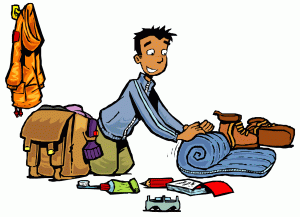 Her er et forslag på hva du må ha med deg på landsleir. Vi håper på masse fint vær, men norsk sommer kan ofte by på variert temperatur og regn er ikke uvanlig,Pakk alt i sekken, men ta gjerne med en bag som du benytter i teltet og dermed får bedre oversikt og kontroll mens vi er på leir Klær Undertøy Sokker- ta med et par mer enn du tror... Speiderskjorte + skjerf T-skjorter Shorts Varm ullgenser/fleece Turbukse Regntøy + støvler Vindjakke Fjellsko eller andre gode sko til å bruke på haik eller ved dårlig vær Joggesko eller andre sko å bruke i leiren  Ullundertøy Tynn lue, buff, votter/hansker Votter Tykke ullsokker Badetøy
Spise Drikkeflaske Tallerken Kopp med hank Bestikk Bestikkpose, hvis du har
Personlig utstyr Speiderkniv Toalettsaker Nødvendige medisiner Håndkle Solkrem Lykt Sovepose – 3 sessong og ikke lett sommerpose Liggeunderlag – ikke tykk oppblåsbar madrass Sitteunderlag Penger
Kjekt å ha Speidersang Badetøy Leirbålskappe Solbriller Caps Kosebamse Myggmiddel Sandaler/flippfloppHusk å merke alt du har med ditt navn 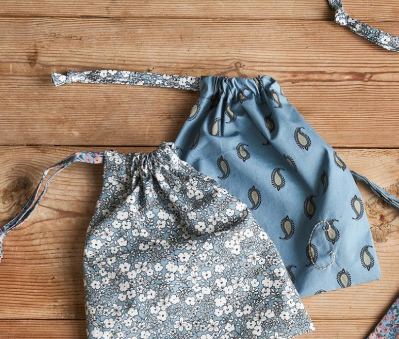 Bestikkpose er en tøypose på ca 40x30 cm du lett kan lage selv. Oppi den har du ha plass til tallerken, kopp og bestikk. Da vet du alltid hvor du har ditt utstyr når vi skal spise. 